LAOS – Luang Prabang – Therapeutic Elephant Trek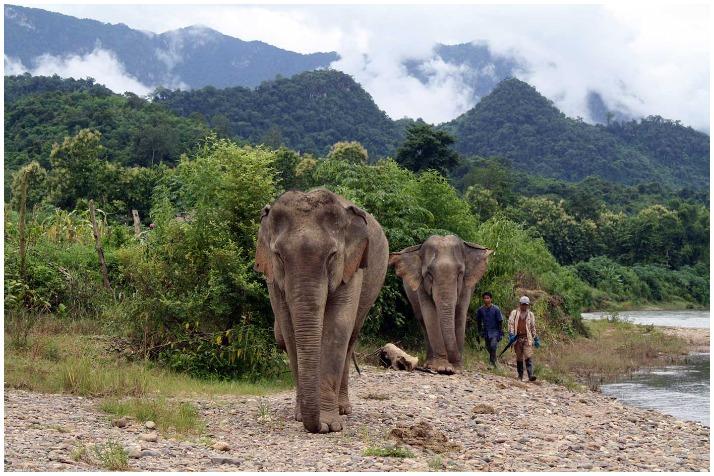 Over ViewThemeClassic, Family, SustainableCountry - CityLaos - Luang PrabangMarket segmentThematic LeisurePrice Level$$$$Level of difficultiesLEVEL 0Max pax8SeasonalityAll Year Round, may be very slippery during rainy seasonArrival cityLuang PrabangDeparture cityLuang PrabangDescriptionA visit to MandaLao Elephant Camp on the outskirts of Luang Prabang is guaranteed to make everlasting memories. This amazing place dedicates itself to taking care of these majestic creatures, as well as teaching people about them, in order to further conservation efforts and awareness. The morning begins with an in-depth introduction of elephant behavior and communication, before crossing the river to meet these amazing animals in person. A walk through the lush jungle with the elephants, along a stream, gives travelers the opportunity to spend some quality time with these friendly, curious, and gentle giants. Upon returning back to the camp, a delicious lunch of freshly picked produce will await travelers (with snacks for the elephants too, of course).Can be combined withThematic LeisureLAOS – Luang Prabang – Baci Ceremony at a Local HouseSelling pointsSuitable for FIT leisure groups looking for a unique wildlife experience around the city.No elephant riding-sustainable activity that gives travelers a better understanding of elephants and the challenges they face as a species today. Intimate, unique and ethical interactions with free-roaming elephants. A half-day morning activity not far from Luang Prabang.A chance to enjoy stunning scenery along the Nam Khan River and eat delicious food from the restaurant at the camp. SustainabilityLevel Of The ExcursionMedium – This activity offers tangible positive contributions to the local community, culture and/or environmentThe Impact Of This ExcursionSocial/cultural ImpactCultural Conservation, Empowerment and educationEnvironment ImpactInvolving WildlifeEconomic ImpactLocal individual benefits, Community benefitsTime And TransportationPhotos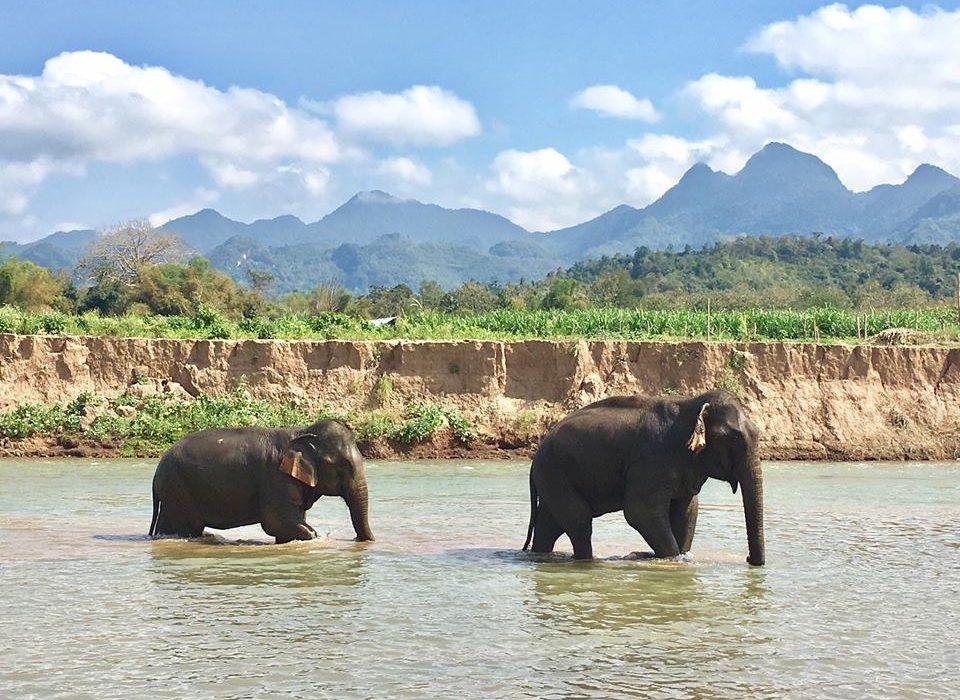 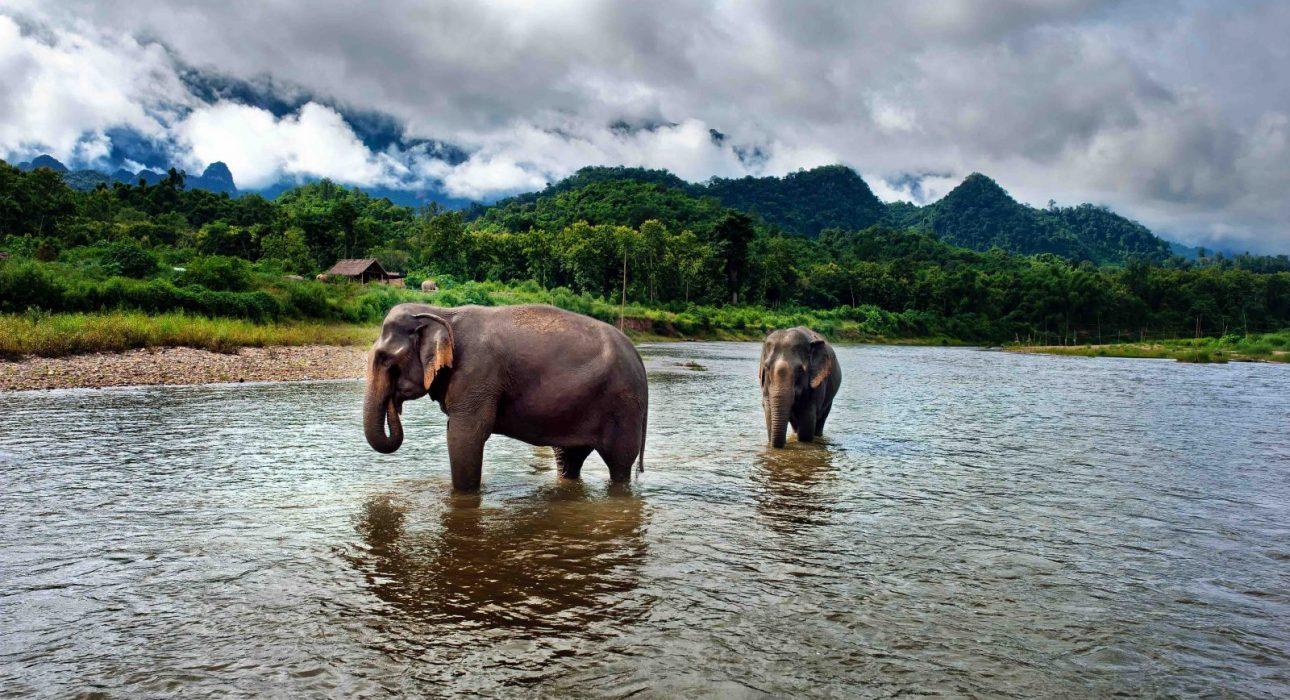 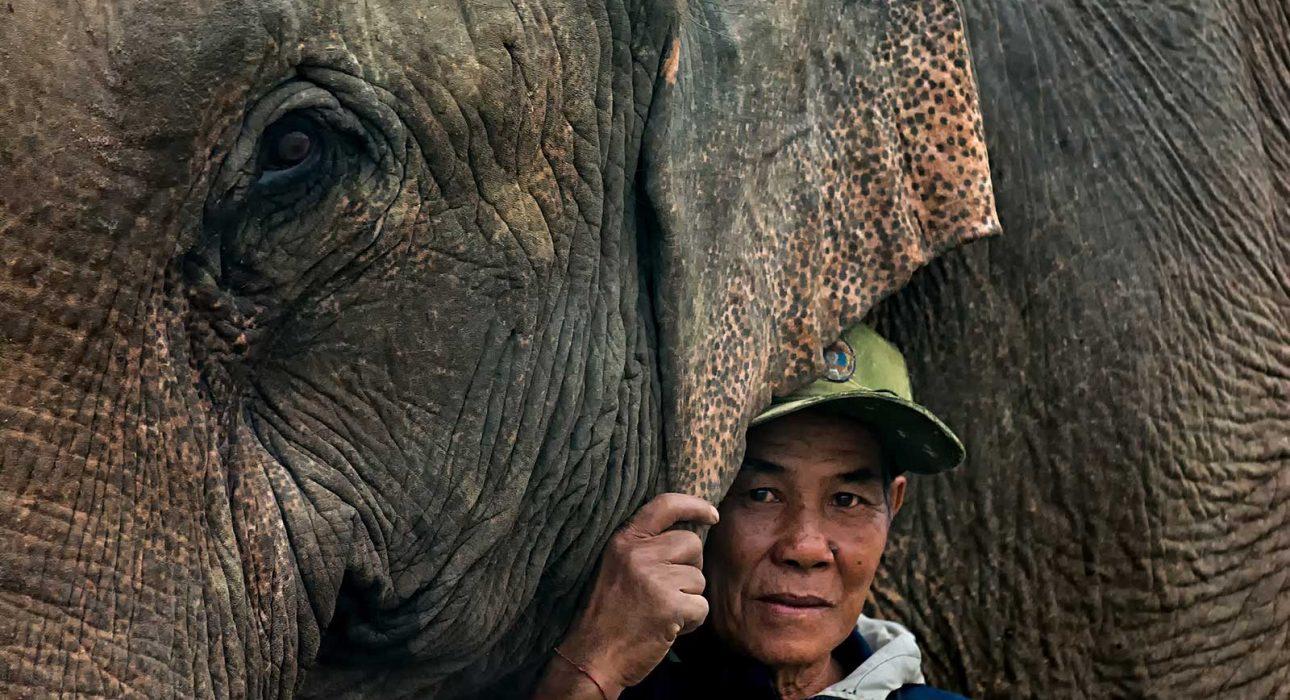 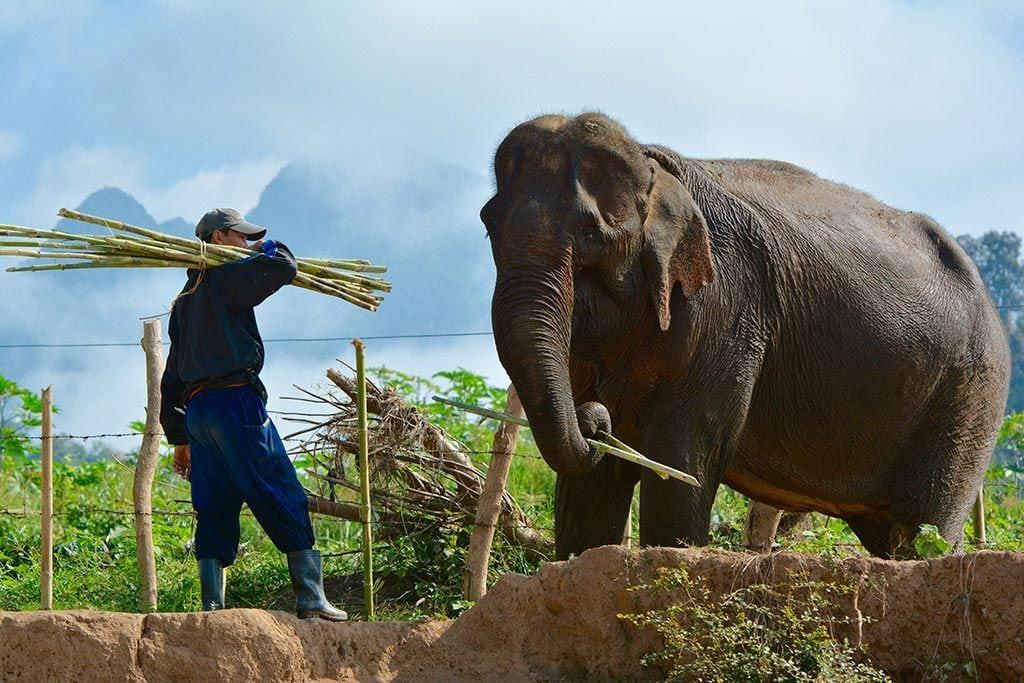 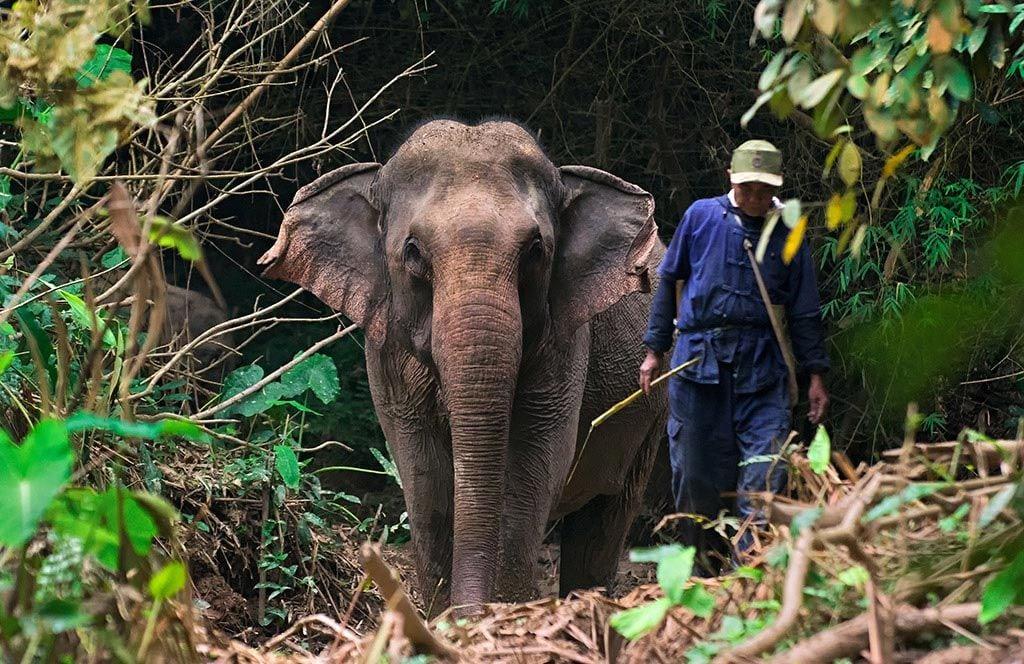 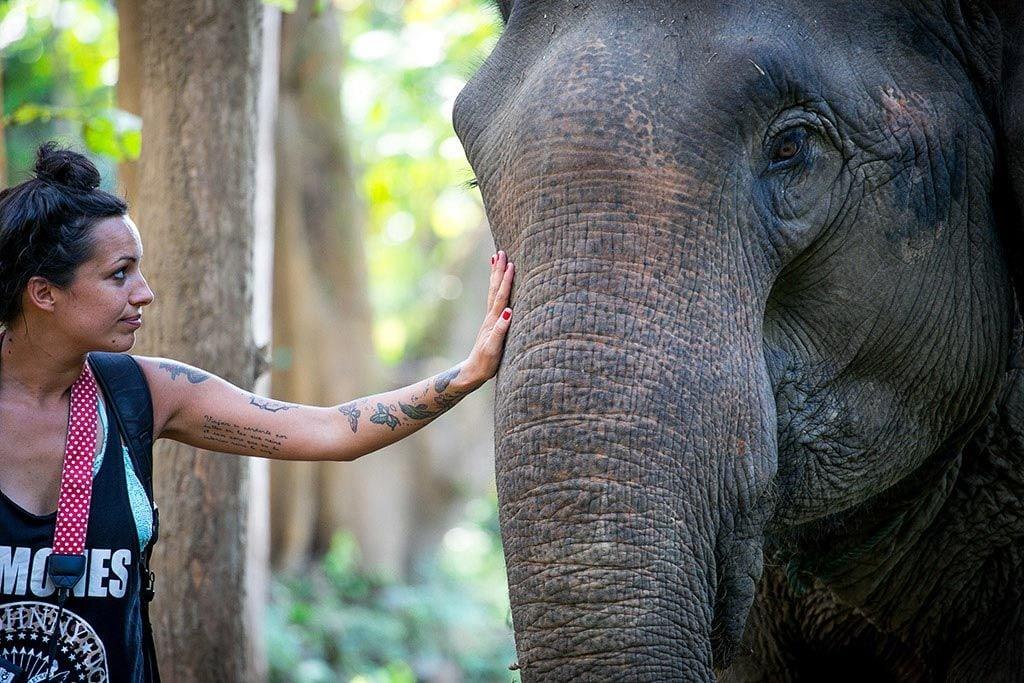 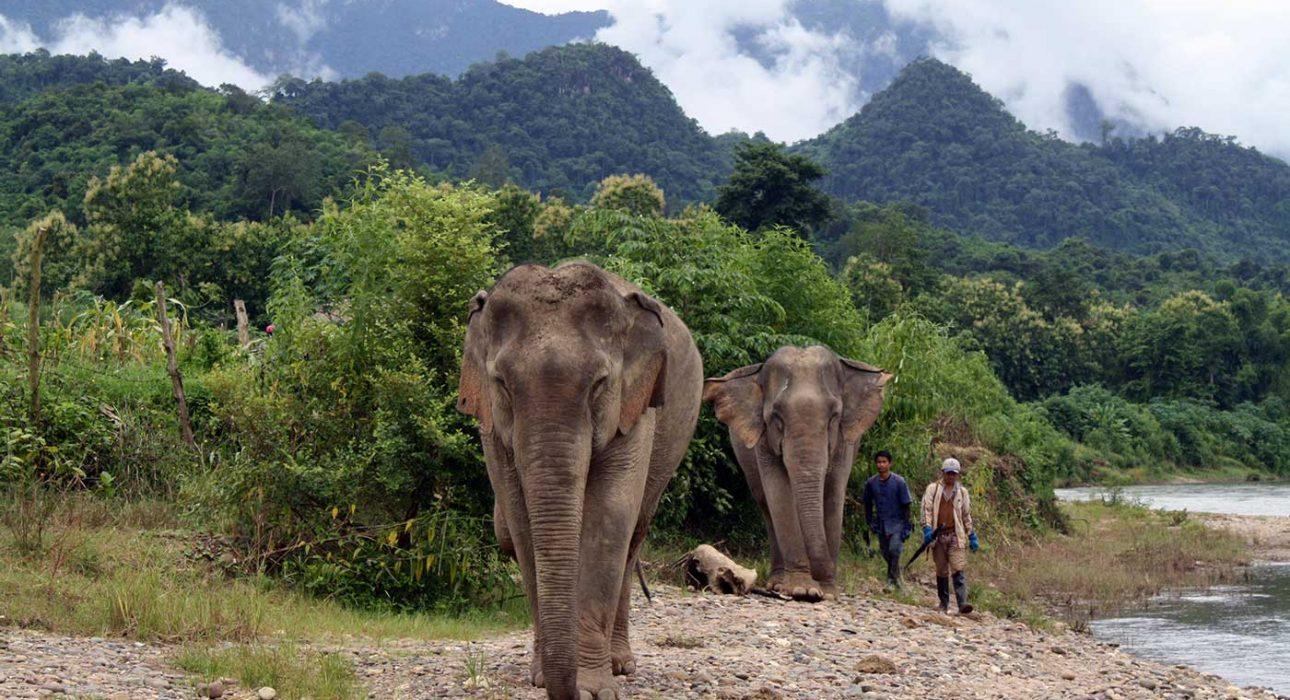 Easia Travel Head OfficeVietnam Head OfficeC/o: ATS Hotel, Suite 326 &327, 33B Pham Ngu Lao Street, Hanoi, VietnamTel: +84 24-39 33 13 62www.easia-travel.comFromToKmByDurationRoad conditionNight MarketMandaLao Elephant Camp15 kilometersCar25 minutesGood